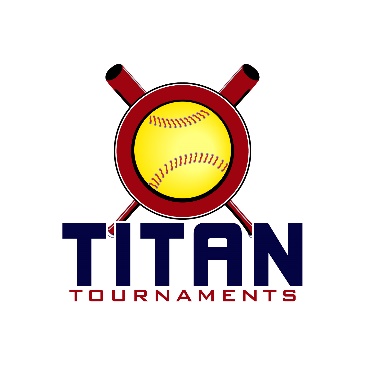 	Thanks for playing ball with Titan!	
Park Address: Victor Lord Park – 82 Maynard St, Winder, GADirector: Allen 770-895-5094Format: 2 seeding games + single elimination bracket playRoster and Waiver Forms must be submitted to the onsite director upon arrival and birth certificates must be available on site in each head coach’s folder.Entry Fee - $295
Admission - $7 Per Spectator
Sanction $35 if unpaid in 2021
Coaches – 3 Passes Per TeamPlease check out the How much does my team owe document.Run rule is 12 after 3, 10 after 4, 8 after 5. Games are 7 innings if time permits.Pitching rule overview – 1. The pitcher’s pivot foot shall maintain contact with the pitcher’s plate until the forward step. Note: a pitcher may take a step back with the non-pivot foot from the plate prior, during, or after the hands are brought together. 
2. Illegal Pitch – Is a ball on the batter. Note: Runners will not be advanced one base without liability to be put out.The on deck circle is on your dugout side. If you are uncomfortable with your player being that close to the batter, you may have them warm up further down the dugout, but they must remain on your dugout side.
Headfirst slides are allowed, faking a bunt and pulling back to swing is allowed.Runners must make an attempt to avoid contact, but do not have to slide.
Warm Up Pitches – 5 pitches between innings or 1 minute, whichever comes first.Coaches – one defensive coach is allowed to sit on a bucket or stand directly outside of the dugout for the purpose of calling pitches. Two offensive coaches are allowed, one at third base, one at first base.
Offensive: One offensive timeout is allowed per inning.
Defensive: Three defensive timeouts are allowed during a seven inning game. On the fourth and each additional defensive timeout, the pitcher must be removed from the pitching position for the duration of the game. In the event of extra innings, one defensive timeout per inning is allowed.
An ejection will result in removal from the current game, and an additional one game suspension. Flagrant violations are subject to further suspension at the discretion of the onsite director.*Titan Return To Play Guidelines & Social Distancing To Be Observed By All**Seeding Schedule*Seeding Games are 75 minutes finish the inning*Please be prepared to play at least 15 minutes prior to your team’s scheduled start times**Bracket Games Are 75 Minutes Finish The Inning*	Thanks for playing ball with Titan!	
Park Address: Victor Lord Park – 175 2nd Street, Winder, GADirector: David 601-573-3669Format: 2 seeding games + single elimination bracket playRoster and Waiver Forms must be submitted to the onsite director upon arrival and birth certificates must be available on site in each head coach’s folder.Entry Fee - $295
Admission - $7 Per Spectator
Sanction $35 if unpaid in 2021
Coaches – 3 Passes Per TeamPlease check out the How much does my team owe document.Run rule is 12 after 3, 10 after 4, 8 after 5. Games are 7 innings if time permits.Pitching rule overview – 1. The pitcher’s pivot foot shall maintain contact with the pitcher’s plate until the forward step. Note: a pitcher may take a step back with the non-pivot foot from the plate prior, during, or after the hands are brought together. 
2. Illegal Pitch – Is a ball on the batter. Note: Runners will not be advanced one base without liability to be put out.The on deck circle is on your dugout side. If you are uncomfortable with your player being that close to the batter, you may have them warm up further down the dugout, but they must remain on your dugout side.
Headfirst slides are allowed, faking a bunt and pulling back to swing is allowed.Runners must make an attempt to avoid contact, but do not have to slide.
Warm Up Pitches – 5 pitches between innings or 1 minute, whichever comes first.Coaches – one defensive coach is allowed to sit on a bucket or stand directly outside of the dugout for the purpose of calling pitches. Two offensive coaches are allowed, one at third base, one at first base.
Offensive: One offensive timeout is allowed per inning.
Defensive: Three defensive timeouts are allowed during a seven inning game. On the fourth and each additional defensive timeout, the pitcher must be removed from the pitching position for the duration of the game. In the event of extra innings, one defensive timeout per inning is allowed.
An ejection will result in removal from the current game, and an additional one game suspension. Flagrant violations are subject to further suspension at the discretion of the onsite director.*Titan Return To Play Guidelines & Social Distancing To Be Observed By All**Seeding Schedule*Seeding Games are 75 minutes finish the inning*Please be prepared to play at least 15 minutes prior to your team’s scheduled start times**Bracket Games Are 75 Minutes Finish The Inning**Bracket Games Are 75 Minutes Finish The Inning*TimeFieldGroupTeamScoreTeam10U “B” & “16U/18U” – Victor Lord Park (the section between the soccer fields & VFW building)10U “B” & “16U/18U” – Victor Lord Park (the section between the soccer fields & VFW building)10U “B” & “16U/18U” – Victor Lord Park (the section between the soccer fields & VFW building)10U “B” & “16U/18U” – Victor Lord Park (the section between the soccer fields & VFW building)10U “B” & “16U/18U” – Victor Lord Park (the section between the soccer fields & VFW building)10U “B” & “16U/18U” – Victor Lord Park (the section between the soccer fields & VFW building)8:006HS GA Classics – Fowler8-5Alpharetta8:007HSGeorgia Hustlers4-6GA Pressure – Dilbeck9:256HSGA Classics – Fowler3-4CSRA Yarddogs – Murray9:257HSGeorgia Hustlers0-3Georgia Shockers10:506HSAlpharetta 2-4CSRA Yarddogs – Murray10:50710UTribe 20113-9Walton Scrappers 201112:156HSGA Pressure – Dilbeck2-3Georgia Shockers12:15710UTribe 20114-7Team Bullpen 20111:40710UWalton Scrappers 20118-25 Star3:05710UTeam Bullpen 2011 8-85 Star1:406HS Game 14 Seed
GA Classics – Fowler4-25 Seed
GA Hustlers3:056HS Game 23 Seed
GA Pressure Dilbeck4-56 Seed
Alpharetta4:306HS Game 31 Seed
Georgia Shockers2-9Winner of Game 1
GA Classics - Fowler4:30710U Game 11 Seed
Walton Scrappers 20117-54 Seed
2011 Tribe5:556HS Game 42 Seed
CSRA Yarddogs Murray7-3Winner of Game 2
Alpharetta5:55710U Game 22 Seed
Team Bullpen 201112-03 Seed
5 Star7:20
C-Ship6HS Game 5Winner of Game 3
GA Classics - Fowler2-9Winner of Game 4CSRA Yarddogs 7:20
C-Ship710U Game 3Winner of Game 1
Walton Scrappers 20111-7Winner of Game 2
Team Bullpen 2011TimeFieldGroupTeamScoreTeam12U “B” & 12U “C” – Victor Lord Park12U “B” & 12U “C” – Victor Lord Park12U “B” & 12U “C” – Victor Lord Park12U “B” & 12U “C” – Victor Lord Park12U “B” & 12U “C” – Victor Lord Park12U “B” & 12U “C” – Victor Lord Park8:002C09 Alpharetta Fire Hutchins2-7Inferno8:003CBarrow Swarm5-4AP 09 Morris8:004B TitanDecatur Venom2-1208 GA Power – Leguin9:252CAtlanta Flames Anderson4-8East Cobb Edge 099:253CBarrow Swarm12-1GA Classics – White9:254B TitanAtlanta Premier 08 Rountree14-1Nextlvl Lady Eagles 0910:502C09 Alpharetta Fire Hutchins1-13AP 09 Morris10:503B TitanDecatur Venom0-6Atlanta Premier 08 Rountree10:504B Titan08 GA Power – Leguin3-6Nextlvl Lady Eagles 0912:152CInferno8-3Atlanta Flames Anderson12:153B SpartanNextlvl 08 Fisher0-6EC Bullets 09 Crenshaw12:154B SpartanHome Plate 099-9Crossfire 081:402CEast Cobb Edge 0913-0GA Classics - White1:403B SpartanNextlvl 08 Fisher1-5Crossfire 081:404B SpartanHome Plate 0911-9EC Bullets 09 Crenshaw3:052C Game 14 Seed
AP Morris3-45 Seed
Atlanta Flames Anderson3:053C Game 23 Seed
Inferno14-06 Seed
Alpharetta Fire 09 Hutchins3:054C Game 32 Seed
Barrow Swarm17-27 Seed
GA Classics - White4:302C Game 41 Seed
East Cobb Edge 092-1Winner of Game 1
Atlanta Flames Anderson5:552C Game 5Winner of Game 2
Inferno2-5Winner of Game 3
Barrow Swarm7:202C Game 6Winner of Game 4
East Cobb Edge 093-6Winner of Game 5Barrow Swarm4:303B Silver Game 1Titan 3 Seed
GA Power Leguin13-1Spartan 4 Seed
Nextlvl 08 Fisher5:553B Silver Game 2Spartan 3 Seed
EC Bullets 09 Crenshaw0-3Titan 4 Seed
Decatur Venom7:203B Silver Game 3Winner of Game 1
GA Power Leguin6-1Winner of Game 2Decatur Venom4:304B Gold Game 1Titan 1 Seed
AP Rountree2-1Spartan 2 Seed
Home Plate 095:554B Gold Game 2Spartan 1 Seed
Crossfire 085-4Titan 2 Seed
Nextlvl 09 7:204B Gold Game 3Winner of Game 1
AP Rountree8-4Winner of Game 2Crossfire 08